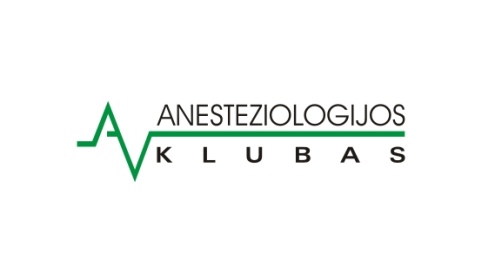 Mokslinė praktinė konferencija“Anesteziologijos aktualijos 2018-aisiais“Renginio vieta: Viešbutis Porto FinoKaunas2018.02.01Konferencijos laikas: 2018 m. vasario 1 d.Konferencijos trukmė: 6 val.Kadangi vietų skaičius ribotas - būtina išankstinė registracija e-paštu: anest.klubas@gmail.comPastaba: Narystės pratęsimas – 20 eurų. Nario mokestis užskaitomas, jei buvo atlikta 2 proc. parama Anesteziologijos klubui.Registracijos mokestį prašome sumokėti į Anesteziologijos klubo saskaitą:Anesteziologijos klubas Kodas 302428796A/S LT257044060007165620AB SEB BANKASLaikasPranešimo pavadinimasPranešėjas15.30 – 16.00Registracija16.00 – 16.30Įžanginis žodis. Problemos aktualumasProf. Andrius Macas16.30 – 17.30Krešėjimo sistema ir maža molekulinė masė perioperacinėje medicinojeDokt. Marius Rimaitis17.30 – 18.30Multimodalinis nuskausminimas: kaip tinkamai suplanuoti?Dokt. Liuda Brogienė18.30 – 19.30Nauji sudėtiniai medikamentai skausmo malšinimuiDr. Arūnas Gelmanas19.30 – 20.00DiskusijosProf. Andrius Macas